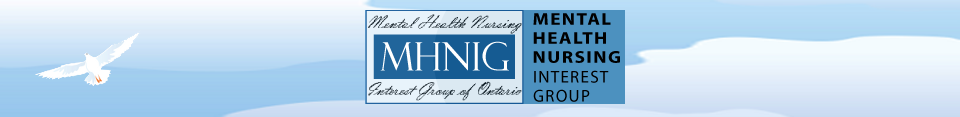 2019 Mental Health Nursing Interest Group Members Voice MeetingWith and Education and Discussion Session…The Role of the Nurse in Addiction Management in the Face of the Opioid CrisisHighlighting the various roles RN’s and NP’s can play to facilitating routine substance use screening, client education about potential impacts of chronic substance use and risk reduction strategies. Focus will be placed on how to foster judgement free, trauma informed model of care.  Hoodo Ibrahim, PHC-NP, MSN, CPMHN (C)Kelly Kokus, NP-PHC, FNP-BC, MScN, RN (EC) BScN (Hons)2019 MHNIG Members Voice Meeting Agenda1000 to 1030: Members Voice Meeting1030 to 1045: Break1045 to 1130: The Role of the Registered Nurse in Addiction Management in the Face of the Opioid CrisisWhenApril 13, 2019 10:00 AM   through   12:00 PMLocation145 Richmond Street West 
Hilton Hotel Toronto
Toronto, ON M5H2L2
CanadaPlease register here:MHNIG Members Voice Meeting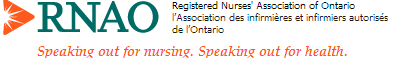 